									14th September 2020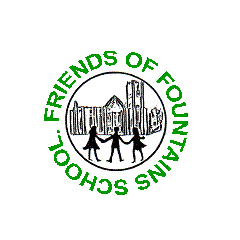 Dear Parents, Carers and Friends of Fountains School,We would like to invite everyone to the AGM, which will be held on Tuesday 22nd September at 8pm via zoom.During this meeting we will be nominating/electing the roles of chair, treasurer, and secretary, which are positions we must have filled. Thank you to Caroline Topham, who has expressed a keen interest in taking on the role of chair. If there is anyone interested in either the treasurer or secretary roles, please email joharrison48@hotmail.co.uk by Monday 21st September.Let us know if you would like to attend this meeting (email joharrison48@hotmail.co.uk) and we will send you a zoom link and password and a copy of the agenda.Many thanks,Friends